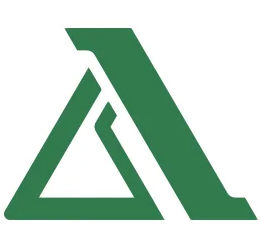 ООО «Алмаз-Удобрения»Опросный лист по предварительной квалификации (аттестации) потенциального Поставщика МТР, работ и услугдля ООО «Алмаз-Удобрения»Раздел 1 – Общие сведения о компании – Заявителе Раздел 2 – Данные о реквизитах и структуре владенияРаздел 3 – Данные о специализации компанииРаздел 4 – Данные о финансово-хозяйственной деятельностиРаздел 5 – Данные по охране труда, промышленной безопасности, охране окружающей среды (Заполняются потенциальной подрядной организацией, предлагающей производство строительно-монтажных и пуско-наладочных работ на площадке Заказчика).            Контактные данные исполнителя (от лица Заявителя)Должность			__________________________________ФИО				__________________________________Контактный телефон	__________________________________Контактный e-mail		__________________________________Подпись Руководителя компании - ЗаявителяДолжность			__________________________________ФИО				__________________________________Дата заполнения		«___»________ 20__г.Личная подпись		__________________ Печать организации		м.пПРИЛОЖЕНИЕ А к Опросному листу по предварительной квалификации (аттестации) потенциального Поставщика МТР, работ и услугКлассификатор компаний – участников процедуры аттестации (код позиции 301):Производитель — компания, предприятие, фирма или лицо, изготавливающие ТМЦ, оборудование на находящихся в его распоряжении производственных мощностях.Торговый дом – аффилированная с Производителем торговая организация, осуществляющая операции по номенклатуре товаров и услуг производителя, не ведущего самостоятельной деятельности по продаже продукции собственного производства.Дистрибьютор — это оптовый или розничный продавец, владеющий эксклюзивными правами представителя определённых товаров на закреплённой территории. Предоставление соответствующего сертификата от Производителя – обязательно.Дилер - это авторизированное Производителем или Дистрибьютором юридическое лицо, осуществляющее деятельность по купле - продаже какой либо продукции от своего имени и за свой счет. Предоставление соответствующего сертификата от Производителя – обязательно.Проектная организация – компания, оказывающая услуги по проектированию и авторскому надзору объекта, обладающая необходимыми лицензиями, входящая в СРО.Инжиниринговая компания — компания, специализирующаяся на предоставлении инжиниринговых услуг обладающая специализированными инженерно-техническими подразделениями, ноу-хау, лицензиями, иными объектами интеллектуальной собственности и т.п.Подрядчик - это юридическое лицо, специализирующееся на выполнении проектно-изыскательских, строительно-монтажных или иных работ/Услуг и обладающее собственными инженерными, техническими и рабочими ресурсами.Коммерческий посредник – компания, осуществляющая деятельность по купле-продаже товаров, не соответствующая критериям для вышеприведенных категорий.Другой поставщик - поставщик не указанный выше (расшифровать).ПРИЛОЖЕНИЕ B к Опросному листу по предварительной квалификации (аттестации) потенциального Поставщика МТР, работ и услугСостав приложений, необходимых к комплекту документов:№ 1. Копия свидетельства о постановке на учет в налоговом органе№ 2. Копия свидетельства о регистрации (зарегистрировавший орган, дата, номер свидетельства о регистрации, адрес, по которому зарегистрирован поставщик). Для нерезидентов РФ - дата и место регистрации в Торговой палате, Торговом реестре, либо ином регистрирующем юридические лица органе№3. Копия Документа, удостоверяющего полномочия Единоличного исполнительного органа.№4. Копии Устава, учредительного договора или Решения о создании общества, доверенности на право подписи документов.№5. Карточка реквизитов компании №6. Копии лицензий№7. Копия СРО№8. Референц-лист компании (период договора, компания-заказчик, наименования поставки, работ/услуг, стоимость услуг по договору, статус договора, документ заверенный синей печатью предприятия)№9. Перечень договоров с ООО «Алмаз-Удобрения» за последние 2 года: (дата договора, № договора, название договора, сумма договора, статус договора).№10. Копия баланса предприятия, копия формы №2 бухгалтерской отчетности. Данные предоставляются на основании финансовой отчетности по соответствующему году. Для нерезидентов РФ возможно предоставление иных установленных форм отчетности.№11. Справка налоговых органов об отсутствии задолженности компании подрядчика / поставщика перед бюджетом за последний отчетный период.№12. Претензионно-исковая работа: № договора, Факты претензионно-исковой работы, Кол-во случаев, Комментарии (документ заверенный синей печатью предприятия); №13. Сведения о привлекаемых субподрядчиках по данным работам (наименование компании субподрядчика, виды выполняемых работ, - документ заверенный синей печатью предприятия);№14. Сведения о наличии техники, машин, механизмов с указанием основания на право пользования: собственная/аренда/лизинг (в свободной форме, документ заверенный синей печатью предприятия).№15. Сведения о квалифицированных сотрудниках, непосредственно задействованных в выполнении работ/услуг (ИТР – образование, опыт работы по специальности, рабочие – численный состав по специальностям, стаж, квалификация, документ заверенный синей печатью предприятия).ПРИЛОЖЕНИЕ C к Опросному листу по предварительной квалификации (аттестации) потенциального Поставщика МТР, работ и услугПримечания:1. Указанная информация запрашивается непосредственно у потенциального поставщика МТР, работ и услуг, предполагаемого для аттестации и носит добровольный характер. Допускается инициативное предоставление информации Заявителем.2. Организатор вправе не предоставлять Заявителю информацию о результатах рассмотрения Опросного листа, а также мотивацию решений о прохождении предварительной квалификации или отказе от нее.3. Открытость поставщика в предоставлении данной информации должна свидетельствовать о его намерении/желании добросовестно принимать участие в установленных процедурах (способах) закупки и исполнять принятые на себя договорные обязательства. 4. Ответственность за достоверность информации, указанной в Опросном листе по предварительной квалификации (аттестации) поставщика МТР, работ и услуг, несет должностное лицо, утвердившее данную Справку.5. В случае предоставления неполных, недостоверных сведений, Заявителю может быть отказано в участии в проводимых Организатором процедурах выбора поставщика, принятые решения о выборе поставщика могут быть отозваны.Код поз.Аттестационные вопросыОтветы поставщикаПриложения к ОЛ101Полное наименование юридического лицаУказать102ИНН/КПП Для нерезидентов РФ - TIN (Taxpayer Identification Number)	Указать/Указать№1103Дата создания (первичной регистрации)Указать/приложить№2104Юридический адресУказать/приложить№2105Фактический адресУказать106Номера телефона/факсаУказать107Адрес электронной почтыУказать108Адрес официального web-сайтаУказать109Единоличный исполнительный орган (лицо имеющее право действовать без доверенности): должность, фамилия, имя, отчество.Указать/приложить№3110Руководитель компании (лицо, фактически осуществляющее руководство финансово-хозяйственной деятельностью компании, имеющее право подписи договоров) – если отличается от указанного в код поз. 109Указать/приложить№4111Общая штатная численность компании, общая численность вакантных должностейУказать112Организационно-штатная структура компанииПриложитьКод поз.Аттестационные вопросыОтветы поставщикаПриложения к ОЛ201Размер уставного капиталаУказать/приложить№4 или иное202Банковские реквизиты (карточка реквизитов)Приложить№5203Информация о собственниках/акционерах/участниках компании:  (перечислить, указать долю, либо приложить документ).Указать/приложить204Данные об аффилированных компаниях (название, ИНН, юридический адрес)Указать/приложитьКод поз.Аттестационные вопросыОтветы поставщикаПриложения к ОЛ301Категория компании (Производитель, Торговый дом, Дистрибьютор,…), согласно приложенному ниже классификатору:Указать/приложить302Специализация компании (виды продукции, работ/услуг):Указать303Наличие лицензий по специализации компании (если применимо):Нет/Не применимо/Да (если да – приложить)№6304Наличие СРО (если применимо):Не применимо или Указать сумму /приложить№7305Сведения об исполнении заказов за последние 3 года (Референц лист):приложить№8306Наличие договорных отношений ООО «Алмаз-Удобрения» за последние 2 года:Нет/Да (если да, приложить)№9Код поз.Аттестационные вопросыОтветы поставщикаПриложения к ОЛ401Оборот (выручка) компании за последний финансовый годУказать/приложить№10402Объём основных средствУказать/приложить№10403Документарное подтверждение отсутствия задолженности перед бюджетом РФ. (Для резидентов РФ)Приложить№11404Информация из Бюро кредитных историй, имеющего лицензию ЦБ РФ, об отсутствии задолженности и просрочек по принятым обязательствам по договорам займа (кредита);Приложить405История претензионно-исковой работы с ООО «Алмаз-Удобрения» за последние 2 года: аффилированными обществами и сторонними компаниями (за последние 2 года)?Нет/Да (если да, приложить)№12406Готовность к заключению договора на условиях оплаты по факту поставки/выполнения работ.Нет/Да 407Готовность предоставления банковской гарантии на сумму авансового платежа при заключении договора.Нет/Да (если да, Указать банки эмитенты)408Сведения о субпоставщиках/супбодрядчиках с которыми вы сотрудничаете или собираетесь сотрудничать при выполнении договора, их объемы поставки / виды субподрядных работ (услуг)Нет/Да (если да, приложить)№13409Наличие на балансе (в аренде, лизинге) техники, машин и механизмов, необходимых для выполнения работ/услуг? (для поставщиков услуг)Нет/Да (если да, приложить)№14410Наличие штатного квалифицированного персонала, необходимого для выполнения работ/услуг (для поставщиков работ/услуг).Нет/Да (если да, приложить)№15411Наличие специальных служб: проектная, ОТК, лаборатория неразрушающего контроля и пр.Приложить412Наличие сертификата стандарта качества ISO:9001, 14001 и OHSAS 18001Нет/Да (если да, приложить)413Программное обеспечение, применяемое Поставщиком работ/услуг при выполнении Договоров (планирование работ,  методы расчета стоимости работ/услуг, управление бюджетом и т.п.)УказатьКод поз.Аттестационные вопросыОтветы поставщикаОтветы поставщикаОтветы поставщикаОтветы поставщикаПриложения к ОЛОбщие данные по ОТ, ПБ и ООС501Какие из нижеперечисленных лицензий, действующих в течение текущего года, имеются у Вашей организации для работ, которые Вы предполагаете выполнять?501aЛицензия на эксплуатацию взрывопожароопасных производственных объектов дане применимоне применимонет 501bЛицензия на эксплуатацию радиационных источников дане применимоне применимонет 501cЛицензии, установленные действующим законодательством в области ООС, в т. ч. на деятельность по обезвреживанию и размещению отходов I–IV классов опасности дане применимоне применимонет 501dЛицензия на хранение, транспортировку и применение взрывчатых материалов промышленного назначения дане применимоне применимонет 501eЛицензия на эксплуатацию химически опасных производственных объектов да не применимо не применимонет 501fПрочие лицензии, имеющиеся в наличии (просьба указать в Приложениях к справке) дане применимоне применимонет 502Способность самостоятельно утилизировать отходы, образующиеся в процессе оказания услугдане применимоне применимонет503Имеются ли в наличии сертификаты на потенциально опасные вещества: паспорта безопасности химических веществ, санитарно-эпидемиологические заключения, разрешения на использование? дане применимоне применимонет 504Имеются ли в наличии инструкции по каждому виду работ, которые Вы предполагаете выполнять?  дане применимоне применимонет Данные ОТ, ПБ и ООС505Укажите количество работников ОТ и ПБ и ООС, состоящих в штате Вашей компании?506Проводятся ли внеплановые контроли трезвости/проверки на алкоголь?  да да нет  нет 507Имеется ли у вас внутренняя процедура по происшествиям/несчастным случаям и регламент их расследования или Вы руководствуетесь только применимыми государственными требованиями? (нужное подчеркнуть)внутренний регламентвнутренний регламенттолько государственные требования только государственные требования 508Есть ли у вас процедура оценки производственных рисков?  да да нет  нет 509Количество происшествий со смертельным исходом (включая происшествия на транспорте, за прошедшие 2 года, по годам)?510Количество зарегистрированных происшествий с временной потерей трудоспособности за прошедшие 2 года, по годам?511Проводится ли инструктаж по ОТ, ПБ и ООС перед началом работ?даданетнет512Имеется ли у Вас план действий в чрезвычайных ситуациях, способных возникнуть при оказании услуг, которые Вы предлагаете?даданетнет